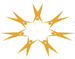 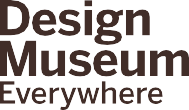 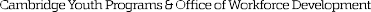 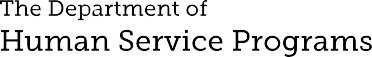 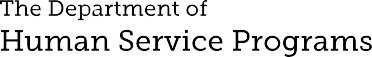 Join the Neighborhood Service     ProjectLook around.Ready to make change?Get paid $15.00 per hour for helping your community. Team up with other teens in Cambridge for this 10-week after school opportunity. From March through June. Learn  more about design thinking and use your new skills to address  the issues that matter to you.Interested? Let us Know!Participants must be age 14-18 andCambridge residents.Find out more at from your  local Teen Program Director:Tyrell Dortch @ Moses Youth Center (tdortch@cambridgema.gov) or Anais Ramos Larry Thompson @ Frisoli Youth Center (lthompson@cambridgema.gov)                 